 ПРАВИЛА ПРЕДОСТАВЛЕНИЯ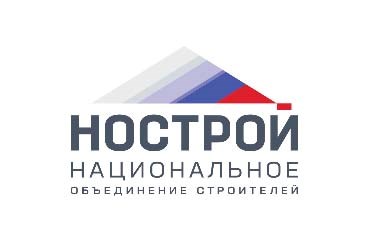 выписки из системы персонифицированного учета органа, осуществляющего индивидуальный (персонифицированный) учет в системе обязательного пенсионного страхования В отдельных случаях для определения трудового стажа Физического лица, которое претендует на включение сведений о нем в НРС в области строительства требуется дополнительно предоставить Выписку из системы персонифицированного учета органа, осуществляющего индивидуальный (персонифицированный) учет в системе обязательного пенсионного страхования (выписка ПФР по форме СЗ-ИЛС).Данный документ может быть подан: на бумажном носителе, заверенный надлежащим образом печатью и подписью должностного лица;  или в форме электронного документа, подписанного усиленной квалифицированной электронной подписью (PDF-файл, файл со сведениями о трудовой деятельности; XML-файл электронной подписи к файлу PDF). При этом файлы, полученные в электронном виде, записываются на электронный носитель (диск, USB-флэш-накопитель) и направляются с основным пакетом заявительных документов.Также, вместе с данным документом прикладывается форма ознакомления с условиями обработки персональных данных заявителя на включение в Национальный реестр специалистов в которой строка «[укажите категории ПД]» дополняется следующей категорией ПД: «Сведения, указанные в выписке из системы персонифицированного учета органа, осуществляющего индивидуальный (персонифицированный) учет в системе обязательного пенсионного страхования».Образец заполнения прилагается ниже.ФОРМА ОЗНАКОМЛЕНИЯс условиями обработки персональных данных заявителя на включение в Национальный реестр специалистовЯ, _____________________________________________________________________________(фамилия, имя, отчество)(далее – «Субъект») подтверждаю, что ознакомлен с обработкой моих персональных данных (далее – «ПД»)Ассоциацией «Национальное объединение строителей» (далее – «Ассоциация»), ОГРН: 1097799041482, расположенной по адресу: Российская Федерация, 123242, г. Москва, ул. Малая Грузинская, д. 3. на условиях, указанных далее.Цель обработки ПД: рассмотрение заявительной документации, предоставленной Субъектом, и ведение Ассоциацией Национального реестра специалистов во исполнение требований Градостроительного кодекса РФ от 29.12.2004 № 190-ФЗ и Регламента о порядке ведения национального реестра специалистов в области строительства, включения в него сведений о физических лицах (далее – «Регламент НРС»).Категории обрабатываемых ПД:  ФИО, дата и место рожденияСтраховой номер индивидуального лицевого счета (СНИЛС)Сведения об образовании, сведения о профессии, сведения о трудовом и общем стаже, вид осуществляемых работСведения о разрешении на работу (для иностранных граждан)Адрес регистрации по месту проживания, адрес фактического проживанияСведения о документе, удостоверяющем личностьАдрес электронной почты, номер контактного телефонаИдентификационный номер в «АИС НРС»Сведения о судимостиДата внесения в реестр, дата исключенияСведения, указанные в выписке из системы персонифицированного учета органа, осуществляющего индивидуальный (персонифицированный) учет в системе обязательного пенсионного страхованияИные данные, которые Субъект предоставляет по собственной инициативе:_______________________________________________________________________(укажите категории ПД)Перечень действий с ПД: получение, сбор, запись, систематизация, накопление, хранение, уточнение (обновление, изменение), извлечение, использование, передача (распространение, предоставление, доступ), блокирование, удаление, уничтожение.В соответствии с требованиями Градостроительного кодекса РФ от 29.12.2004 № 190-ФЗ Ассоциация вправе включать в общедоступный источник (Национальный реестр специалистов, размещенный на сайте Ассоциации) следующие ПД Субъекта: идентификационный номер, ФИО, дата внесения, дата исключения, вид осуществляемых Субъектом работ, статус.Способы обработки ПД: обработка с использованием средств автоматизации и без использования средств автоматизации, а также смешанная обработка.Третьи лица, которым Ассоциация может передавать ПД: если Субъект направляет заявительные документы через СРО - операторов Национального реестра специалистов, такие СРО вправе осуществлять обработку ПД Субъекта по поручению Ассоциации (в т.ч. осуществлять получение ПД у субъекта, их передачу в Ассоциацию, отслеживание статуса заявления и иные действия, предусмотренные Регламентом НРС). Перечень СРО-операторов Национального реестра специалистов указан на сайте Ассоциации.Ассоциация вправе передавать ПД Субъекта государственным органам в соответствии с их запросами, а также образовательным учреждениям и правоохранительным органам для проверки в соответствии с Регламентом НРС.Источники ПД: Ассоциация вправе получать ПД от Субъекта, представителя Субъекта, а также от третьих лиц – образовательных учреждений и правоохранительных органов в соответствии с Регламентом НРС.Срок обработки ПД: в течение срока рассмотрения заявления и 2 лет после окончания года, в котором принято решение. В случае включения Субъекта в Национальный реестр специалистов Ассоциация осуществляет обработку ПД в течение всего срока ведения Национального реестра специалистов.«___» _______________ 20___ г. 		        Подпись ________________________________